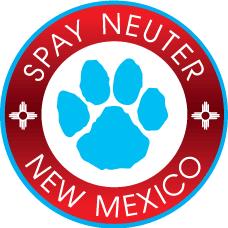 Spay-Neuter Coalition of New MexicoPO Box 2352 Los Lunas, NM 87031505-922-5490 spayneuternm.orgSpay or Neuter Voucher Program ApplicationFull Name:____________________________________________________________Physical Address:_______________________________________________________Email:________________________________________________________________Phone Number:________________________________________________________Current Annual Income:_________________________________________________Pet’s Name:___________________________________________________________Pet’s Age:_____________________________________________________________Pet’s Weight:___________________________________________________________Pet’s Breed(s):__________________________________________________________Pet’s Color and Identifiable Markings:________________________________________Is your pet current on vaccines, if so, which ones?______________________________What veterinary practice do you use?________________________________________When was the last time vaccines were given?__________________________________Is your pet human or animal aggressive?______________________________________Does your pet live indoors or outdoors?_______________________________________If outdoors, is your pet chained?_____________________________________________Has your pet been bred, if so, how many times?_________________________________If your pet is a female, is your pet in heat or pregnant?____________________________If your female has been bred, when was the last time she gave birth?________________If your pet is a male, have both of his testicles dropped?___________________________Does your pet ever had any health issues?__________________________________________Any abnormal behavior, coughing, sneezing, diarrhea or vomiting? If yes, explain?_________________________________________________________________________________________________________________________________________Has your pet had any health issues? If yes, please explain?_________________________ _________________________________________________________________________For the safety of your pet, please be completely honest in your answers to the above questions. The health of your pet is very important to us, so we have to know about any current or previous health issues. There are risks that come along with any procedure involving anesthesia. These risks can range from nausea and diarrhea to death. While serious complications are rare, they can occur, especially if your pet has undiagnosed illnesses. We can only do pets up to the age of four through our approved vet; however, we can send your personal vet a voucher for the amount we would pay our approved vet. Your co-pay will range from $30 to $50 if you go through our approved vet and will cover the surgery, vaccines and long lasting pain shot. You understand that we, the Spay-Neuter Coalition of New Mexico do not cover any type of aftercare or complications, such as infection. It is your responsibility as the owner to carefully follow all aftercare instructions as provided by the vet.  By signing this document, you attest that you are the legal owner of the pet. By signing this document you agree to hold harmless the Spay-Neuter Coalition of New Mexico, it’s directors and volunteers for any and all complications that may arise directly or indirectly from the vaccines and/or spay or neuter procedure. By signing this document, you also agree that all information you gave is true and correct to the best of your knowledge. __________________________________			_____________Signature of Legal Owner					Date__________________________________Printed Name of Legal OwnerDo Not Write Below this lineApproved by:Proof of Income Received:Document type:Voucher Amt:Cost of Surgery:Extra Services:Veterinary Clinic:Veterinary Clinic Contact: